Przysposobienie do Pracy, kl II SPDP, 11.05 1.Zbierz kilka odpadów np.: nakrętki plastikowe, butelkę, kartonik, gazetę, wytłaczankę po jajkach, folię aluminową, woreczek, puszkę itp.2.Zrób segregację na poszczególne odpady: papier, szkło, plastik, metal3.Ze zgromadzonych materiałów przygotuj zabawkę lub ludzika. Do pracy przydatne będą nożyczki, taśma samoklejąca. O pomoc poproś osobę dorosłą, powodzenia. Pracę odeślij na adres kasiagalka221@gmail.com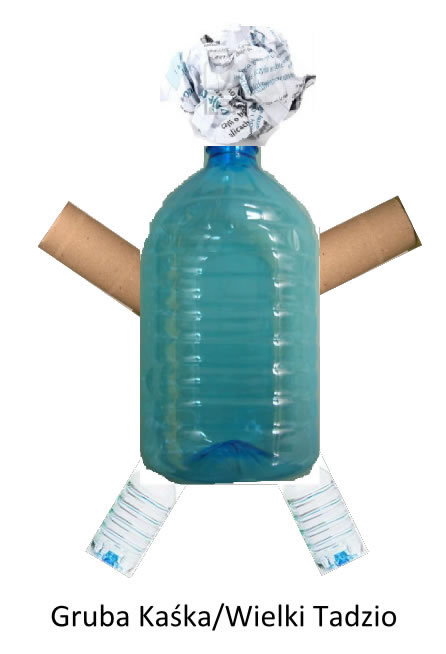 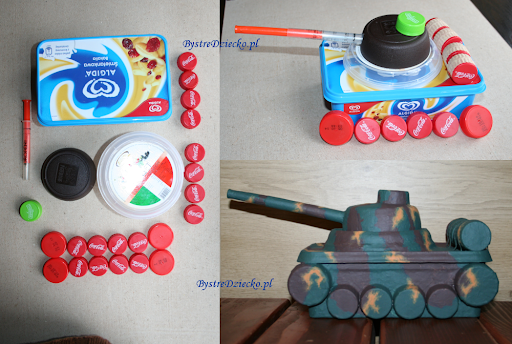 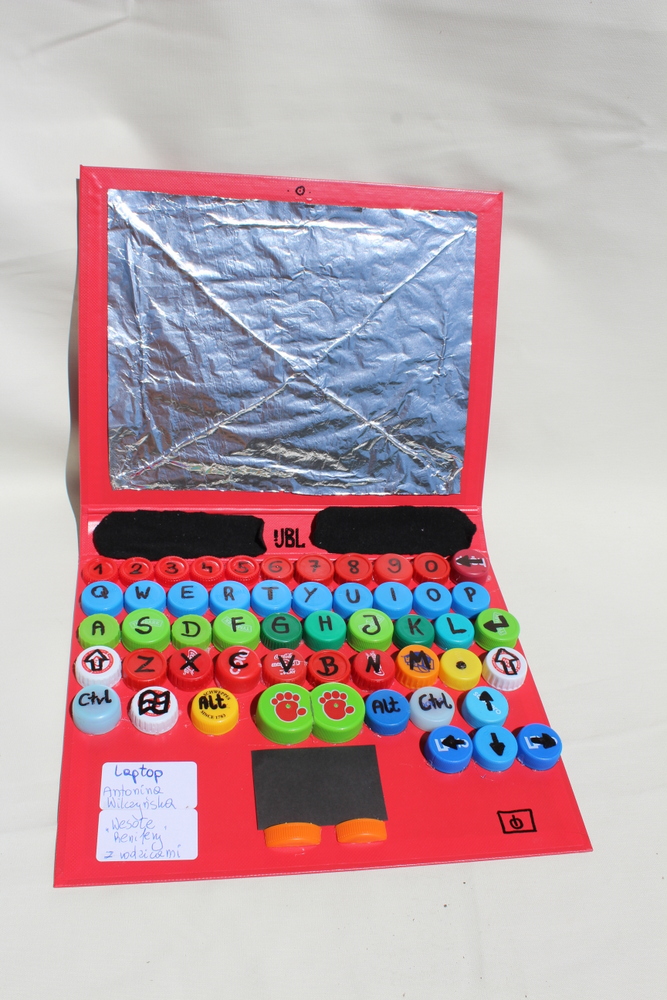 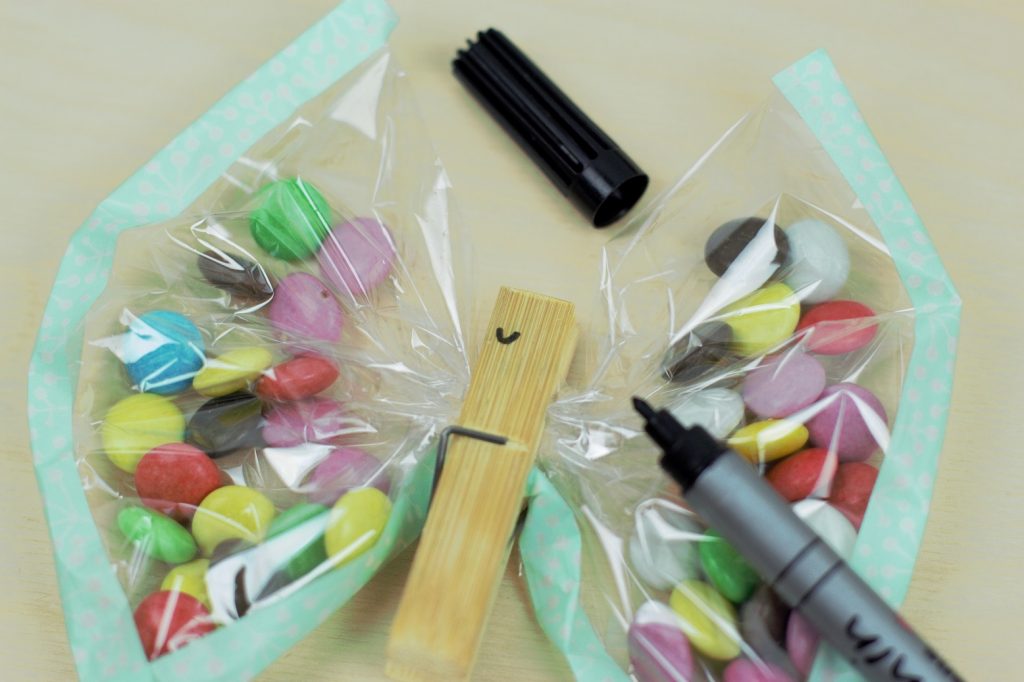 